Výzkumný ústav rostlinné výroby, v.v.i. Praha - Ruzyně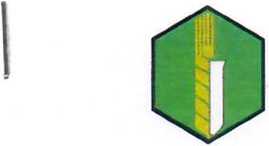 Drnovská 507, 161 06 Praha 6 - Ruzyně	Tel.:	+420 233 022 111IČO/DIČ: 000 27 006 / CZ00027006	Fax:	+420 233 310 638Zastoupen: Ing. Jibanem Kumarem, Ph.D., ředitelem E-mail: croDscience@vurv.czSMLOUVA O DÍLOčíslo:		uzavřená dle ust. § 2586 a násl. zák. č. 89/2012 Sb., občanského zákoníkuSmluvní stranyVýzkumný ústav rostlinné výroby, v.v.i.00027006 CZ00027006Drnovská 507/73, 161 06 Praha 6 - Ruzyně Ing. Jiban Kumar, Ph.D., ředitel 25635061/0100, Komerční banka, a.s. zapsáno v rejstříku veřejných výzkumných institucí vedeném Ministerstvem školství ČR (dále jen „objednatel”)aElektrocentrum GEPACK, s.r.o.Jahodova 2240, 580 01 Havlíčkův Brod25267221CZ25267221Pavel Kamarád, jednatelKrajský soud v Hradci Králové, oddíl C, vložka č. 11452 2774560297/0100, Komerční banka, a.s.kontaktní osoba:	Pavel Kamarádtel.: +420 569628312 e-mail: kamarad@elge.cz (dále jen „zhotovitel”)objednatel a zhotovitel dále také jako „smluvní strany" nebo jednotlivě jako „smluvní strana"tímto uzavírají tuto smlouvu o dílo v souladu s ustanovením § 2586 a násl. zákona č. 89/2012 Sb., občanský zákoník, v platném a účinném znění (dále jen „občanský zákoník"), k realizaci objednatelem vyhlášené veřejné zakázky s názvemRekonstrukce energocentra v areálu VÚRV, v.v.i. Praha (dále jen „veřejná zakázka"),I.Předmět smlouvyZhotovitel se zavazuje provést na svůj náklad a nebezpečí pro objednatele dílo specifikované touto smlouvou a objednatel se zavazuje za podmínek stanovených touto smlouvou dílo převzít a zaplatit cenu díla.II.DíloDílem dle této smlouvy je rekonstrukce stávajícího energocentra areálu VÚRV, která spočívá ve výměně transformátoru, v instalaci nového náhradního zdroje (motorgenerátoru) a ve změněné koncepci napájení celé rozvodny zajištěným napájením.Přesná specifikace předmětu smlouvy včetně podmínek pro jeho provedení vyplývá ze souhrnné technické zprávy, projektové dokumentace a výkazu výměr, který tvoří přílohu č. 1 této smlouvy.Zhotovitel se zavazuje provést všechny práce a dodávky výslovně uvedené v následujících dokumentech, a jiné práce a dodávky potřebné k uvedení stávajících prostor do stavu (funkce, vzhled, vybavení), který je vymezen následujícími dokumenty:Projektová dokumentace (příloha č. 1 této smlouvy);Zadávací dokumentace (příloha č. 2 této smlouvy);Tato smlouva;Nabídka zhotovitele (příloha č. 3 této smlouvy)V případě rozporu mezi těmito dokumenty se má za to, že se zhotovitel zavázal provést dílo ve větším rozsahu ve vyšší kvalitě. Pokud i nadále bude rozpor přetrvávat, má přednost výkresová dokumentace před zadávací dokumentací, ta před touto smlouvou a ta před nabídkou zhotovitele.Součástí díla je také doložení všech dokladů souvisejících s prováděnými pracemi a dodávkami, nezbytných ke zrealizování funkčního díla a jeho uvedení do provozu a bezproblémovému užívání.Zhotovitel se zavazuje zhotovit dílo v kvalitě požadované dokumenty uvedenými v čl. II této smlouvy, jinak v kvalitě obvyklé. V případě rozporu mezi těmito dokumenty se má za to, že se zhotovitel mínil zavázat ve větším rozsahu nebo vyšší kvalitě. Pokud i nadále bude rozpor přetrvávat, má přednost kvalita nejvyšší.Zhotovitel prohlašuje, že je odborně způsobilý k provedení díla, a že se v plném rozsahu seznámil se zadáním díla, skutečným stavem, a že jsou mu známy veškeré technické, kvalitativní a jiné podmínky nezbytné k realizaci díla.III.Cena dílaObjednatel ani zhotovitel nemohou žádat změnu ceny proto, že si dílo vyžádalo jiné úsilí nebo jiné náklady než bylo předpokládáno. Je-li součástí nabídky zhotovitele rozpočet, pak zhotovitel zaručuje úplnost tohoto rozpočtu, a zároveň prohlašuje, že rozpočet neobsahuje žádnou výhradu.Objednatel^nebude zhotoviteli poskytovat zálohy. Zhotovitel nemá právo na zaplacení přiměřené části odměny ani v případě, že by dílo bylo předáváno po částech nebo bylo prováděno s nepřiměřenými náklady.Nárok na zaplacení ceny díla vzniká teprve po úplném provedení díla. Dílo je provedeno, je-li dokončeno a předáno bez vad a nedodělků.Cena za provedené dílo je splatná na základě faktury vystavené zhotovitelem. Faktura je splatná nejdříve ve lhůtě 30 dní ode dne doručení bezvadné faktury objednateli.IV.Termín plnění a předání dílaZhotovitel se zavazuje provést dílo do 2 měsíců ode dne podpisu této smlouvy.Zhotovitel je povinen převzít místo realizace díla nejpozději do 12.00 hod. pracovního dne bezprostředně předcházejícího zahájení realizace. Zahájení realizace zhotovitelem se předpokládá ihned po nabytí účinnosti smlouvy zveřejněním v registru smluv.Zhotovitel je povinen oznámit objednateli písemně dokončení díla a jeho připravenost k předání nejméně 10 dnů přede dnem předání. Strany se dohodnou na termínu převzetí díla, jinak bude dílo předáno 15. den ode dne doručení oznámení o dokončení díla.Zhotovitel je povinen při předání díla předat objednateli:dokumentaci skutečného provedení;záznam o stavbě (stavební deník);doklady o shodě (certifikace materiálů a zařízení);doklady o provedených revizích;doklady vyžadované příslušnými zákony a předpisy;potvrzení o ekologické likvidaci odpadu a o odkupu demontovaných zařízení.Objednatel má právo v případě nevyklizení místa realizace a výskytu vad odmítnout převzetí díla, a to i pro ojedinělé drobné vady. Dílo je předáno teprve podpisem předávacího protokolu oběma stranami. Objednatel má právo odmítnout převzetí díla v případě nepřevzetí dokladů dle čl. IV., odst. 4 této smlouvy. Dílo je předáno teprve podpisem protokolu oběma stranami.V.Další práva a povinnostiVlastníkem díla je od počátku objednatel. Zhotovitel nese nebezpečí škody na věci až do převzetí díla objednatelem.Zhotovitel je povinen vést řádně záznam o plnění díla.Zhotovitel je povinen na své náklady udržovat na převzatém místě realizace a jeho okolí pořádek a čistotu.Zhotovitel se zavazuje zachovávat mlčenlivost o všech skutečnostech, které se dozví o objednateli v souvislosti s plněním této smlouvy.Při provádění díla a při jeho předání je zhotovitel povinen koordinovat činnosti s kontaktní osobou objednatele a současně s firmou PREdistribuce, a.s.Zhotovitel je osobou povinnou spolupůsobit při výkonu finanční kontroly prováděné v souvislosti s úhradou zboží nebo služeb z veřejných výdajů.Zhotovitel je osobou povinnou spolupůsobit při výkonu finanční kontroly prováděné v souvislosti s plněním této smlouvy.Zhotovitel je povinen mít uzavřeno pojištění odpovědnosti za škodu způsobenou jeho činností včetně možných škod způsobených pracovníky zhotovitele, vzniklých na životě, zdraví nebo na movitém nebo nemovitém majetku objednatele nebo třetích osob, v souvislosti s realizováním díla, a to v minimální výši 10.000 000,- Kč na každou pojistnou událost, se spoluúčastí nejvýše 10 % a absolutním limitem spoluúčasti 20.000,- Kč. Pojištění zhotovitele musí být účinné po celou dobu realizace díla.VI.Záruka za jakostZhotoviteJ poskytuje záruku na celé dílo, jeho součásti a veškeré jeho dílčí dodávky v délce 36 měsíců ode dne převzetí díla objednatelem.Záruční vady je zhotovitel povinen odstranit ve lhůtě do 2 pracovních dnů, od jejich telefonického, písemného nebo elektronického uplatnění objednatelem, resp. odpovědným pracovníkem objednatele, nedohodnou-li se strany písemně jinak.VII.Sankce a odstoupení od smlouvyOd této smlouvy je možno odstoupit pouze z důvodů v této smlouvě výslovně uvedených.Objednatel je oprávněn od této smlouvy odstoupit z důvodů uvedených v zákoně a vedle těchto důvodů také v případě:vydání rozhodnutí o úpadku zhotovitele, nebo o zamítnutí insolvenčního návrhu pro nedostatek majetku zhotovitele, nebo vstupu zhotovitele do likvidace;porušení povinnosti dle této smlouvy, které nebude napraveno ani ve lhůtě 14 dnů od písemného upozornění na porušení;že zhotovitel uvedl v rámci zadávacího řízení nepravdivé či zkreslené informace, které měly vliv na výběr zhotovitele pro uzavření této smlouvy;že zhotovitel užil pro provedení byť části díla subdodavatele v rozporu s touto smlouvou, nebo zadávací dokumentací.Pro případ prodlení s úhradou smluvní povinnosti sjednávají strany úrok z prodlení ve výši 0,1% z dlužné částky denně.V případě prodlení s provedením díla je zhotovitel povinen zaplatit objednateli smluvní pokutu ve výši 2 000,- Kč za každý započatý den prodlení.V případě prodlení s odstraněním reklamované vady je zhotovitel povinen zaplatit objednateli smluvní pokutu ve výši 2 000,- Kč za každou jednotlivou vadu a každý započatý den prodlení.V případě porušení povinnosti mlčenlivosti dle čl. 5.4 této smlouvy je zhotovitel povinen zaplatit objednateli smluvní pokutu ve výši 10 000,- Kč za každé jednotlivé porušení.Zaplacení smluvní pokuty nemá vliv na povinnost zhotovitele nahradit vzniklou škodu.VIII.Závěrečná ustanoveníTato smlouva nabývá platnosti dnem podpisu smluvních stran. Smluvní strany berou na vědomí, že tato smlouva ke své účinnosti vyžaduje uveřejnění v registru smluv podle zákona č. 340/2015 Sb. a s tímto uveřejněním souhlasí. Zaslání smlouvy do registru smluv se zavazuje zajistit neprodleně po podpisu smlouvy objednatel.Tato smlouva se řídí českým právním řádem. Případné spory z této smlouvy mají být rozhodovány obecnými soudy České republiky, přičemž místně příslušný je obecný soud dle sídla objednatele.Strany sjednávají zákaz postoupení smlouvy.Zhotovitel nese nebezpečí změny okolností na své straně.Tato smlouva je úplným ujednáním o předmětu smlouvy a o všech náležitostech, které strany mínily smluvně upravit. Žádný projev stran při sjednávání této smlouvy a neobsažený v této nebo jiné písemné smlouvě nemá zakládat závazek kterékoliv ze stran.Strany vylučují, aby vedle výslovných ustanovení smlouvy, byly práva a povinnosti dovozovány z dosavadní či budoucí praxe mezi stranami nebo ze zvyklostí ať obecných nebo odvětvových.Zhotovitel potvrzuje, že je podnikatel a uzavírá tuto smlouvu v rámci svého podnikání. Na práva a povinnosti z této smlouvy se neužijí ustanovení §1793 a 1796 občanského zákoníku. Obě strany prohlašují, že práva a povinnosti přijaté touto smlouvou jsou a budou přiměřené jejich hospodářské situaci.Tato smlouva může být měněna pouze číslovanými dodatky uzavřenými oběma smluvními stranami v písemné formě, pod sankcí neplatnosti jiných forem ujednání. Za písemnou formu pro změnu smlouvy se nepovažuje výměna elektronických zpráv.Tato smlouva je sepsána ve dvou vyhotoveních, přičemž každá smluvní strana obdrží po jednom vyhotovení.Nedílnou součástí smlouvy jsou přílohy:Příloha č. 1 - Projektová dokumentacePříloha č. 2 - Zadávací dokumentacePříloha č. 3 - Nabídka zhotovitele - oceněný výkaz výměrn 11. 2017V Praze dne:	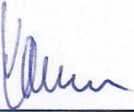 za zhotovitele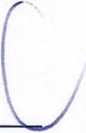 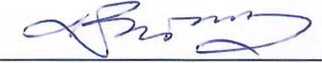 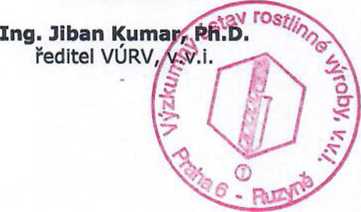 Pavel KamarádjednatelElektrocentrum GEPACK, s.r.oMieigea tÉi< Mror.ontrum GEPACK. UP.Jahodova 2240 10025207221 Havlíčkův Brod 580 01tot. 569 628 314 DIČ. CZ25207221Technicko organizační opatřeni během montáže musejí zajistit, aby souvislý výpadek napájení z energocentra byl max. 2 hodiny. Projektová dokumentace je nedílnou součásti specifikace.Předmět plnění je popsán ve všech částech PD, údaje z kterékoli části dokumentace jsou závazné a platné pro provedení díla.Součásti dodávky musejí být zkoušky, revize, příp. atesty použitých výrobků, náklady na koordinaci všech subdodávek a veškeré nespecifikované dodávky a práce nutné k předání díla investorovi ve stavu schopného bezvadného užívání.I